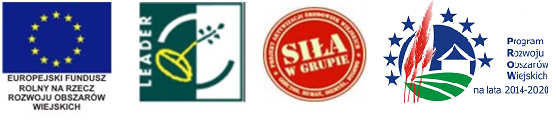 Stowarzyszenie Lokalnej Grupy Działania „Siła w Grupie” ul. IV Dywizji WP 58, 78-120 Gościno, tel./fax +48 094 351 33 71 email:gcagoscino@op.pl,  www.silawgrupie.org.plKRS: 0000254219    REGON:320 202 167   NIP: 671 173 20 19, Konto:  Pomorski Bank Spółdzielczy w Świdwinie O/Gościno  32 8581 1030 0504 1872 2000 0001Informacja  o zmianach wprowadzonych w LSR wraz z załącznikami oraz w Regulaminie Rady wraz z załącznikami.Na podstawie uchwały nr 06/WZC/2015 z dnia 16 .12.2015 r. w sprawie udzielenia upoważnienia Zarządowi do dokonania zmian w Strategii Rozwoju Lokalnego Kierowanego przez Społeczność Lokalną oraz § 3.ust.1. uchwały nr 07/WZC/2015 z dnia 16.12.2015 r. w sprawie uchylenia dotychczasowego Regulaminu Rady Stowarzyszenia LGD „Siła w Grupie” Zarząd Stowarzyszenia zatwierdził zmiany uchwałą nr 05/Z/2018 z dnia 07.05.2018 w sprawie uchylenia dotychczasowej Strategii Rozwoju Lokalnego Kierowanego przez Społeczność i przyjęcia nowej Strategii Rozwoju Lokalnego kierowanego przez Społeczność oraz uchwałą nr 06/Z/2018 z dnia 07.05.2018 r. w sprawie uchylenia dotychczasowego Regulaminu Rady Stowarzyszenia Lokalnej Grupy Działania i przyjęcia nowego Regulaminu Rady wraz z załącznikami.UZASADNIENIEZmiany do Lokalnej Strategii Rozwoju, Regulaminu Rady oraz w procedurach wyboru operacji zostały wprowadzone celem dostosowania tych dokumentów do znowelizowanych przepisów wykonawczych oraz nowych wytycznych Ministra Rolnictwa i Rozwoju Wsi, tj.: ustawy z dnia 7 lipca 2017 r. o zmianie ustawy o zasadach realizacji programów w zakresie polityki spójności finansowanych w perspektywie finansowej 2014 – 2020 oraz niektórych innych ustaw  (Dz.U. z dnia 2 sierpnia 2017 r. poz. 1475), rozporządzenia Ministra Rolnictwa i Rozwoju Wsi z dnia 10 sierpnia 2017 r. zmieniającego rozporządzenie w sprawie szczegółowych warunków i trybu przyznawania pomocy finansowej w ramach poddziałania „Wsparcie na wdrażanie operacji w ramach strategii rozwoju lokalnego kierowanego przez społeczność” objętego PROW na lata 2014 – 2020 (Dz. U. z dnia 25 sierpnia 2017 r. poz. 1588), wytycznej nr 5/3/2017 Ministra Rolnictwa i Rozwoju Wsi w zakresie monitoringu i ewaluacji strategii rozwoju lokalnego kierowanego przez społeczność w ramach Programu Rozwoju Obszarów Wiejskich na lata 2014 – 2020,wytycznej nr 6/4/2017 Ministra Rolnictwa i Rozwoju Wsi w zakresie jednolitego i prawidłowego wykonywania przez lokalne grupy działania zadań związanych z realizacją strategii rozwoju lokalnego kierowanego przez społeczność w ramach działania „Wsparcie dla rozwoju lokalnego w ramach inicjatywy LEADER” objętego PROW na lata 2014 -2020 z dnia 2 października 2017 r.SZCZEGÓŁOWE WYJAŚNIENIE   DO ZMIANY STRATEGII ROZWOJU LOKALNEGO KIEROWANEGO PRZEZ SPOŁECZNOŚĆ1) strony 37-39 (tabele z opisem poszczególnych przedsięwzięć) - ujednolicono zapisy w tabelach z danymi zawartymi w Procedurach oceny i wyboru oraz Procedurze oceny i wyboru grantobiorców;2) strony 39-40 (tekst pod tabelami) - poprawiono opis wskaźników, poprawiono liczbę wskaźników po zmianach;3) tabela wskaźników (strony 41-45):* Cel ogólny I:- wskaźniki rezultatu: + zmieniono nazwę wskaźnika "liczba utworzonych miejsc pracy (ogółem) w przeliczeniu na pełne etaty średnioroczne" na "liczba utworzonych miejsc pracy";+ dodano wskaźnik "liczba utrzymanych miejsc pracy" - 31,5 sztuk (w liczbę utrzymanych miejsc pracy wliczono 21 sztuk utworzonych miejsc pracy oraz 10,5 miejsc pracy, które istniały przed realizacją operacji (uwzględnionych w ramach momentu bazowego) i jednocześnie mają związek z realizacją operacji);+ dodano wskaźnik "Liczba podmiotów korzystających z infrastruktury służącej przetwarzaniu produktów rolnych rocznie" - 5 sztuk;- wskaźniki produktu: + zmieniono nazwę wskaźnika "Liczba operacji polegających na utworzeniu nowego przedsiębiorstwa" na "Liczba zrealizowanych operacji polegających na utworzeniu nowego przedsiębiorstwa";+ zmieniono nazwę wskaźnika "Liczba operacji polegających na rozwoju istniejącego przedsiębiorstwa" na "Liczba zrealizowanych operacji polegających na rozwoju istniejącego przedsiębiorstwa";+ zmieniono nazwę wskaźnika "Liczba operacji polegających na utworzeniu nowego inkubatora przetwórstwa lokalnego" na "Liczba nowych inkubatorów (centrów) przetwórstwa lokalnego;* Cel ogólny II:- wskaźniki rezultatu:+ zmieniono nazwę wskaźnika "Liczba osób korzystających z obiektów infrastruktury turystycznej i rekreacyjnej" na "Liczba osób korzystających z nowych i przebudowanych obiektów infrastruktury turystycznej i rekreacyjnej";+ dodano wskaźnik "Liczba osób odwiedzających zabytki poddane pracom konserwatorskim lub restauratorskim" - jednostką miary jest osoba, docelowa wartość wskaźnika wynosi 200 osób;- wskaźniki produktu:+ przedsięwzięcie II.1.1 - rozdzielono wskaźnik "Liczba nowych lub zmodernizowanych obiektów infrastruktury turystycznej i rekreacyjnej" (16 sztuk) na dwa wskaźniki ( "Liczba nowych obiektów infrastruktury turystycznej i rekreacyjnej" - 14 sztuk oraz "Liczba przebudowanych obiektów infrastruktury turystycznej i rekreacyjnej" - 2 sztuki). Wartości poszczególnych wskaźników zostały ustalone na podstawie dokumentacji ze spotkań z mieszkańcami, dotyczących budowania LSR oraz zebranych informacji z gmin członkowskich LGD;+ przedsięwzięcie II.1.2 - rozdzielono wskaźnik "Liczba nowych lub zmodernizowanych obiektów infrastruktury turystycznej i rekreacyjnej" (15 sztuk) na dwa wskaźniki ("Liczba nowych obiektów infrastruktury turystycznej i rekreacyjnej" - 12 sztuk oraz "Liczba przebudowanych obiektów infrastruktury turystycznej i rekreacyjnej" - 1 sztuka). Ponadto dodano wskaźnik "Liczba zabytków poddanych pracom konserwatorskim i restauratorskim" - 2 sztuki. Wartości poszczególnych wskaźników zostały ustalone na podstawie dokumentacji ze spotkań z mieszkańcami, dotyczących budowania LSR, danych zawartych w tabeli 24 na stronie 31 LSR oraz zebranych informacji z gmin członkowskich LGD;* Cel ogólny III:- wskaźniki rezultatu:+ usunięto wskaźnik "Liczba przeszkolonych osób z grup defaworyzowanych" - zgodnie z wytyczną nr 5/3/2017, wskaźnik ten wliczony jest do wskaźnika "Liczba osób przeszkolonych";+ zmieniono nazwę wskaźnika "Liczba osób oceniających szkolenia jako adekwatne do oczekiwań zawodowych" na "Liczba osób oceniających szkolenia jako adekwatne do oczekiwań";+ zmieniono nazwę wskaźnika "Liczba uczestników wydarzeń edukacyjnych, aktywizacyjnych, integracyjnych" na "Liczba uczestników wydarzeń/imprez";+ dodano wskaźnik "Liczba osób uczestniczących w konferencjach/targach/prezentacjach odbywających się poza terenem LGD - wartość wskaźnika 8 osób;+ Wskaźniki "Liczba osób uczestniczących w spotkaniach informacyjnych - konsultacyjnych" (120 osób) oraz "Liczba uczestników wydarzeń promocyjnych, na których promowano działalność LGD i obszar LSR (500 osób) połączono w jeden wskaźnik, nazwany zgodnie z wytyczną nr 5/3/2017 "Liczba osób uczestniczących w spotkaniach/wydarzeniach adresowanych do mieszkańców" (620 osób);+ zmieniono nazwę wskaźnika "Liczba projektów współpracy wykorzystujących lokalne zasoby (przyrodnicze, kulturowe, historyczne, turystyczne, produkty lokalne)" na "Liczba projektów współpracy wykorzystujących lokalne zasoby";+ zmieniono nazwę wskaźnika "Liczba projektów współpracy skierowanych do grup docelowych: przedsiębiorcy, grupy defaworyzowane określone w LSR, młodzież, turyści, inne" na "Liczba projektów współpracy skierowanych do grup docelowych";- wskaźniki produktu:+ przedsięwzięcie III.1.1 - zmieniono nazwę wskaźnika z "Liczba wspartych operacji dotyczących inicjatyw w zakresie edukacji, aktywizacji i integracji mieszkańców" na "Liczba wydarzeń/imprez". Jednostka miary wskaźnika oraz wartość docelowa pozostaje bez zmian i wynosi 15 sztuk;+ przedsięwzięcie III.1.2:» zmieniono nazwę wskaźnika "Liczba spotkań informacyjno-konsultacyjnych LGD z mieszkańcami" na "Liczba spotkań/wydarzeń adresowanych do mieszkańców";» zmieniono nazwę wskaźnika "Liczba wydarzeń promocyjnych, na których promowano działalność LGD i obszar LSR" na "Liczba konferencji/targów/prezentacji (odbywających się poza terenem LGD) z udziałem przedstawicieli LGD, ponadto zwiększono wartość docelową wskaźnika z 2 sztuk do 4 sztuk (biorąc pod uwagę aktualny poziom realizacji wskaźnika, jesteśmy pewni, że zrealizujemy wskaźnik po zmianie);» zmieniono wskaźnik "Liczba stron internetowych LGD" (1 sztuka) na "Liczba odwiedzin strony internetowej LGD" (wartość docelowa wskaźnika na 2023 r. wynosi 10000 sztuk);» Wskaźniki "Liczba szkoleń dla beneficjentów funduszy LGD" (8 sztuk) oraz "Liczba szkoleń lokalnych liderów" (1 sztuka) połączono w jeden wskaźnik, nazwany zgodnie z wytyczną nr 5/3/2017 "Liczba szkoleń" (9 sztuk);» Zmieniono nazwę wskaźnika "Liczba osób/podmiotów, którym udzielono indywidualnego doradztwa" na "Liczbę podmiotów, którym udzielono indywidualnego doradztwa" oraz jednostkę miary wskaźnika z "osoby/podmioty" na "sztuka";» zwiększono wartość docelową wskaźnika "Liczba ewaluacji i badań własnych LGD" z 3 sztuk do 7 sztuk (zgodnie z nową wytyczną wskaźnik ten obejmuję liczbę ewaluacji zewnętrznych (1 sztuka) oraz wewnętrznych (6 sztuk));+ przedsięwzięcie III.1.3:» Wskaźnik "Liczba zrealizowanych projektów współpracy" - zwiększono wartość docelową wskaźnika z 1 sztuki do 2 sztuk (spowodowane jest to tym, że zgodnie z wytyczną nr 5/3/2017 nie przewiduje się podziału wskaźników na projekty współpracy międzyregionalne i międzynarodowe, w związku z czym usunięto wskaźnik "Liczba zrealizowanych projektów współpracy międzynarodowej" (1 sztuka) i doliczono jego wartość do wskaźnika "Liczba zrealizowanych projektów współpracy";» Usunięto wskaźnik "Liczba LGD uczestniczących w projektach współpracy, finansowanych w ramach LSR" (2 sztuki) i zastąpiono go wskaźnikiem "Liczba projektów współpracy wykorzystujących lokalne zasoby" (2 sztuki);4) Matryca logiczna (str.45-48) - naniesiono zmiany wskaźników;5) Rozdział VI. Sposób wyboru i oceny operacji oraz sposób ustanawiania kryteriów wyboru został poprawiony tak, aby zapisy w LSR oraz Procedurach oceny i wyboru operacji były takie same;6) Rozdział IX. Plan komunikacji - poprawiono zapisy dotyczące wskaźników zgodnie z wprowadzonymi zmianami;7) Rozdział XI. Monitoring i ewaluacja - dostosowano rozdział do wytycznych nr 5/3/2017;8) Załącznik nr 1 do LSR  - Procedura aktualizacji LSR - wprowadzono następujący zapis:Zmiany i poprawki o charakterze niezależnym od LGD, w szczególności wynikające z wezwań Samorządu Województwa, dostosowania LSR do zapisów dokumentów wyższego szczebla, w tym do obowiązujących zasad realizacji programów, przepisów prawa lub pod wpływem zmian tych przepisów, otrzymanych przez LGD do stosowania dodatkowych procedur i zaleceń z Samorządu Województwa Zachodniopomorskiego lub od innych uprawnionych instytucji, usunięcia oczywistych omyłek pisarskich wprowadzane będą niezwłocznie bez konieczności przeprowadzania konsultacji społecznych z mieszkańcami  i członkami, a zaktualizowana LSR będzie każdorazowo publikowana na stronie internetowej LGD.9) Załącznik nr 2 do LSR - Procedura dokonywania ewaluacji i monitoringu - poprawiono rozdział zgodnie z wytyczną nr 5/3/2017;10) Załącznik nr 3 - Plan działania wskazujący harmonogram osiągania poszczególnych wskaźników produktu - załącznik został poprawiony zgodnie ze zmianami wprowadzonymi we wskaźnikach;SZCZEGÓŁOWE ZMIANY DO ZAŁĄCZNIKA NR 2 - HARMONOGRAMU PLANOWANYCH NABORÓW WNIOSKÓW O UDZIELENIE WSPARCIA NA WDRAŻANIE OPERACJI W RAMACH STRATEGII ROZWOJU LOKALNEGO KIEROWANEGO PRZEZ SPOŁECZNOŚĆ:LGD zaktualizowała harmonogram zgodnie z aktualnym wykorzystaniem środków finansowych w budżecie (w pierwszym półroczu 2017 r. wykorzystano kwotę 80.000 zł na Podejmowanie działalności gospodarczej oraz 300.000 zł na rozwijanie działalności gospodarczej). Ponadto podjęto decyzję, że w związku z niskim stopniem wykorzystania budżetu i koniecznością jak najszybszej realizacji wskaźników, wszystkie dostępne dla LGD środki finansowe z zakresu podejmowania działalności gospodarczej (1.120.000 zł), rozwijania działalności gospodarczej (1.150.000 zł) oraz rozwoju ogólnodostępnej i niekomercyjnej infrastruktury turystycznej lub rekreacyjnej lub kulturalnej (2.250.000 zł), zostaną przesunięte na I półrocze 2018 r. Natomiast w II półroczu 2018 r. zaplanowano nabór wniosków w ramach zakresu "Inkubator przetwórstwa lokalnego" (500.000 zł). SZCZEGÓŁOWE WYJAŚNIENIE DO ZMIANY ZAŁĄCZNIKA 3 – REGULAMINU ORGANU DECYZYJNEGOZmiana Regulaminu Rady nastąpiła w następującym zakresie:Przeredagowano zapisy w §10. (wykreślić „Oceniającej”)W § 16 poprzez uzupełnienie treści zgodnie z art. 21 ust. 1a ustawy RLKS o możliwość wzywania podmiotu ubiegającego się o przyznanie pomocy do złożenia wyjaśnień lub dokumentów,W §19 ust. 1 doprecyzowano zasady składania deklaracji bezstronności oraz  w ust. od 7 do 9 wskazano zgodnie z treścią wytycznej nr 6/4/2017, że zasady dotyczące bezstronności i unikania konfliktu interesu mają odpowiednie zastosowanie również do pracowników Biura LGD w zakresie, w jakim biorą oni udział w dokonywaniu oceny operacji, w tym w szczególności w zakresie przygotowania pomocniczej weryfikacji zgodności operacji z LSR, pomocniczej weryfikacji możliwości oceny zgodności operacji z lokalnymi kryteriami wyboru operacji,W §19 ust.5 - dodano zapis dot. obowiązku opuszczenia sali przez członków Rady, którzy wyłączyli się z oceny wniosku podczas głosowania.W § 21 ust. 1 doprecyzowano zasady oceny zgodności operacji z LSR,§22 - przeredagowano cały zapis dotyczący oceny wniosków pod względem lokalnych kryteriów wyboru.§23 ust.1 - poprawiono odwołanie do Regulaminu Rady.§24 - zmieniono zapis, Dodano §30, w którym wymieniono załączniki stanowiące integralną część Regulaminu. Wprowadzono zmiany w Załącznikach 1 i 2 do Regulaminu Rady - wzory zostały zmienione w taki sposób, aby mogły być stosowane zarówno przez członków Rady, jak i pracowników biura LGD.Dodano załącznik nr 7 -Lokalne kryteria wyboru operacji Załącznik nr 4 do Regulaminu Rady - Procedury wyboru i oceny operacji w ramach LSR:a) strona 2, punkt 7 - dodano zapis dot. dodatkowych warunków wsparcia;b) strona 2, punkt 8 - zmieniono odniesienie do obowiązujących wytycznych;c) strona 3 - doprecyzowano procedurę składania wniosków (dodano zapis, dot. potwierdzenia godziny przyjęcia wniosku);d) strona 3, punkty 6 i 7 - doprecyzowano zapisy dot. wycofania złożonego wniosku przez wnioskodawcę;e) strona 3 - Zasady przeprowadzania oceny zgodności operacji (…) - zmieniono zapisy mówiące o terminie, w którym LGD musi dokonać wyboru wnioskodawców i przekazać dokumentację do SW;f) strona 4 - Wstępna ocena wniosków - dostosowano zapisy do obowiązujących wytycznych, dodano zapis dot. wypełniania pisemnych deklaracji i oświadczeń o bezstronności i poufności  oraz unikania konfliktu interesów przez pracowników;g) strona 4 - Ocena zgodności operacji z LSR i wyboru operacji - dodano nowe wytyczne, zmieniono zapisy dot. parytetu podczas glosowania nad wyborem operacji;h) strona 5 - Ustalenie kwoty wsparcia - dodano rozdział dotyczący ustalenia kwoty wsparcia w przypadku pomocy udzielonej w formie refundacji;i) strona 6 - Rozdział 5. Wezwanie do złożenia wyjaśnień lub dokumentów niezbędnych do oceny zgodności operacji z LSR, wyboru operacji lub ustalenia kwoty wsparcia - dodano rozdział; j) strona 7- Rozdział 6. Sposób informowania o wynikach oceny i możliwości odwołania się od decyzji - zmieniono cały rozdział, dostosowano go do wytycznej nr 6/4/2017;k) strony 8-10 - dodano rozdział 7. Zasady złożenia i rozpatrywania protestu - przyjęte zapisy pozwalają w sposób precyzyjny i zgodny z obowiązującymi przepisami określić zasady złożenia protestu przez wnioskodawców i rozpatrywania protestów przez LGD;l) strony 10-11 - Rozdział 8. Zasady przekazywania do SW dokumentacji dotyczącej przeprowadzonego wyboru wniosków - dostosowano rozdział do wytycznych nr 6/4/2017, przeredagowano odpowiednio zapisy;ł) strony 11-12 - Rozdział 9. Zmiana umowy o przyznaniu pomocy - rozdział został całkowicie zmieniony, obecnie to Przewodniczący Rady będzie w pierwszej kolejności opiniował zmiany w umowie (jeśli zmiany te nie będą miały wpływu na ocenę operacji pod względem zgodności z LSR i kryteriami wyboru), jeśli zmiany wprowadzone w umowie będą wpływać na ocenę operacji pod względem zgodności operacji z LSR i kryteriami wyboru, Przewodniczący wnioskuję o wydanie opinii w zakresie możliwości zmiany umowy do decyzji Rady LGD, która wydaje taką opinię w formie uchwały;m) strony 12-13 - dodano rozdział 10. Zakresy wsparcia oraz poziomy dofinansowania;n) strony 13-16 - Sekcja B. Operacje własne - całkowicie zmieniono zapisy dotyczące procedury oceny i wyboru operacji własnych, zapisy zostały dostosowane do wytycznej nr 6/4/2017;m) załączniki 2a-2d - Karty oceny wg lokalnych kryteriów dla członka Rady - usunięto słowo "Oceniającej" z dołu karty;13. Załącznik nr 5 do Regulaminu Rady - Procedura oceny i wyboru grantobiorców w ramach poddziałania "Wsparcie na wdrażanie operacji w ramach strategii rozwoju lokalnego kierowanego przez społeczność" objętego PROW 2014-2020 - usunięto dotychczasową procedurę i przyjęto całkiem nowy dokument, ze względu na konieczność wprowadzenia wielu zmian LGD stwierdziło, że łatwiej będzie przyjąć nowy dokument wraz z wszystkimi załącznikami w nowym brzmieniu. W związku z powyższym przyjęto również następujące załączniki w nowym brzmieniu:a) załącznik nr 1 - wniosek o powierzenie grantu, zawierający wszystkie elementy określone w wytycznej nr 6/4/2017;b) załącznik nr 2 - wzór umowy o powierzenie grantu wraz z wzorem weksla in blanco i deklaracji wekslowej, zawierający wszystkie elementy określone w wytycznej nr 6/4/2017;c) załącznik nr 3 - wniosek o rozliczenie grantu wraz ze sprawozdaniem z realizacji grantu, zawierający wszystkie elementy określone w wytycznej nr 6/4/2017;d) załącznik nr 4 - karta wstępnej oceny wniosków o powierzenie grantu, zawierająca wszystkie elementy określone w wytycznej nr 6/4/2017;e) załącznik nr 5 - karta wstępnej oceny wniosków o powierzenie grantów dla  pracownika LGD, zawierająca wszystkie elementy określone w wytycznej nr 6/4/2017;f) załącznik nr 6 - karta oceny zgodności operacji z LSR w ramach wniosków o powierzenie grantów;g) załącznik nr 7 - karta oceny operacji wg lokalnych kryteriów wyboru;h) załącznik nr 8 - oświadczenie o adresie podmiotu ubiegającego się o powierzenie grantu do korespondencji w ramach procedury oceny operacji;14. Załącznik nr 7 do Regulaminu Rady - Lokalne Kryteria Oceny Operacji - usunięto  kryteria z treści procedur i wydzielono je jako załącznik nr 7 do RR. Ponadto w części dotyczącej rozwijania działalności gospodarczej zmieniono kryterium nr 8 (było: Wnioskodawca nie zalegał z opłaceniem kosztów prowadzenia działalności gospodarczej oraz opłatami lokalnymi w ciągu 3 miesięcy przed dniem złożenia wniosku, jest: Wnioskodawca nie zalegał z opłaceniem kosztów prowadzenia działalności gospodarczej oraz opłatami lokalnymi w ciągu 1 miesiąca przed dniem złożenia wniosku).